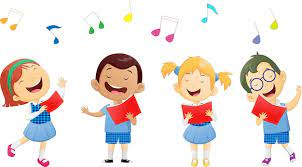 FESTIWAL PIOSENKI PRZEDSZKOLNEJ  „ WESOŁO ŚPIEWAMY BO WITAMINKI ZJADAMY”Organizatorem konkursu jest Miejskie Integracyjne Przedszkole Nr 10 w Żyrardowie.  Regulamin konkursuCELE KONKURSU:Rozwijanie aktywności twórczej dzieci.Zainteresowanie dzieci i ich rodziców tematyką zdrowia.Promowanie zdrowego stylu życia zachęcającego do spożywania zdrowych pokarmów, w tym warzyw i owoców.Promowanie dziecięcej twórczości artystycznej oraz talentów muzyczno - wokalnych.ZAŁOŻENIA ORGANIZACYJNEKonkurs skierowany jest do dzieci, które uczęszczają do przedszkola.Podczas uroczystości przedszkolaki zaprezentują swoje talenty muzyczne na forum przedszkola.Zadaniem konkursowym jest zaprezentowanie przez dziecko jednej  piosenki 
o tematyce związanej ze zdrowym odżywaniem się i zdrowym stylem życia. Rodzic/ opiekun prawny lub wychowawca grupy dziecka, które chce wziąć udział 
w festiwalu, przygotowuje dziecko do uczestnictwa w konkursie, wypełnia kartę zgłoszeniową, dostarcza na pendrive lub płycie podkład muzyczny.Udział w konkursie oznacza udzielenie Organizatorowi prawa do publicznej prezentacji zdjęć wizerunku dziecka.Termin zgłoszeń upływa 21.03.2024r.Termin i ogłoszenie wyników konkursu 29.03.2024r.KRYTERIA OCENYZgodność z tematem konkursu.Umiejętności wokalne.Interpretacja utworu (ruch sceniczny, zaangażowanie, ubiór, ogólny wyraz artystyczny).Pomysłowość i oryginalność wykonania.ROZSTRZYGNIĘCIE KONKURSU/ FESTIWALUWyboru najlepszych uczestników konkursowych dokonuje Komisja złożona 
z dwóch nauczycieli i minimum jednego rodzica – przedstawiciela rady rodziców.Komisja wyłoni zwycięzców trzech miejsc. Przyznana zostanie I, II, III nagroda. Organizator dopuszcza przyznanie trzech wyróżnień (po jednym w grupie wiekowej).Wyniki festiwalu zostaną ogłoszone na stronie internetowej przedszkola.Zdjęcia dzieci zostaną umieszczone na stronie internetowej.POSTANOWNIE KOŃCOWEOrganizatorzy Festiwalu zastrzegają sobie prawo do wprowadzenia zmian w regulaminie, 
o czym uczestnicy zostaną poinformowani w formie pisemnej poprzez ogłoszenie na tablicy informacyjnej i stronie przedszkola. Organizatorzy mogą przerwać lub odwołać Festiwal bez podania przyczyn.  KOORDYNATOR KONKURSU:mgr Paulina Pietrowskamgr Magdalena Woźniczko